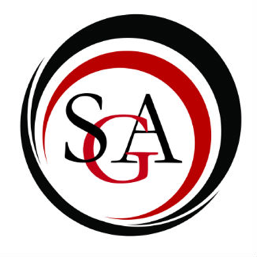 Call to order: 6:03 pmApproval of MinutesSo move: LibbySecond: LeePassesOfficer ReportsPresident: Caroline HutchisonOur meetings are starting to get a little long. We are going to implement a time limit of 5 minutes of discussion for each item we are voting on. The things on the board are things to think about when speaking to the body:Will it change your vote?Could you use have asked the question after the meeting?There is a lot of talking when we are transitioning. We would like to lessen that. Also, try to stay off your phones.You have received a lot of emails about homecoming, we only have about 5 nominations right now, so please ask your organizations if they are interested. I finished the action, please look over that. Vice President: Kyle CannonI know that everyone is fairly busy. Unfortunately the e-board cannot cover all the university committees. I need 2 people to sign up after the meeting. I will be emailing everyone tonight about what committee they are on and when the committee meets. Treasurer: Seung-Ho LeeSGA Balance: $105,506.08COF Balance: $429,865.61COF Report: NRParliamentarian: Tony Mastroianni  Today we will be voting on the bylaw changes we discussed 2 weeks ago.If you have any questions about the bylaws, please see me after the meeting.Everyone who is in CAB, we will be having a meeting this Thursday in the room at 11:30.I will be striking one of the bylaws that I should not have changed. PR Director: Katelyn BlakeI wanted to apologize about the newsletter from 2 weeks ago, that will be up tonight.The newsletter for this week will be up tonight. Secretary: Libby AndersonPlease speak up during the meetings because I will be audio recording them on my phone.Email me your favorite fall activity once you have read the minutes. Director of Technology: Alyssa OstenI will be playing catch up this week, so hopefully the website will be up to date. Committee ReportsUniversity Committee ReportsAcademic Affairs Committee:Business: Gen Ed Approval --BUS 3321 International Business –approvedRespiratory Therapy: --approved as a blockAll these new courses are necessary for BS IN RESPIRATORY THERAPY PROGRAM passed last semester New Course Approval --RTH 3301 Fundamentals of Resp Care I New Course Approval --RTH 3303 Fundamental of Resp Care II New Course Approval --RTH 3121 Clinical Practicum INew Course Approval --RTH 3110 Pulmonary Function Testing New Course Approval --RTH 3112 Arterial Blood Gases New Course Approval --RTH 3205 Respiratory Disease I New Course Approval --RTH 3204 Respiratory Care Pharmacology New Course Approval --RTH 3211 Mechanical Ventilation INew Course Approval --RTH 3222 Clinical Practicum II New Course Approval --RTH 3210 Respiratory Care in Alternative Sites New Course Approval --RTH 3523 Clinical Practicum III New Course Approval --RTH 3506 Respiratory Disease II New Course Approval --RTH 4108 Perinatal/Pediatric Resp Care New Course Approval --RTH 4111 Mechanical Ventilation II New Course Approval --RTH 4112 Advanced Cardiopulmonary Care New Course Approval --RTH 4124 Clinical Practicum IV New Course Approval --RTH 4225 Clinical Practicum V New Course Approval --RTH 4216 RC Leadership and Management New Course Approval --RTH 4224 Respiratory Therapy Seminar History: --approved as a blockDistance Ed Approval-- HST 3301 History of Colonial America Distance Ed Approval-- HST 3401 Pennsylvania History Distance Ed Approval-- HST 4401 History of Pennsylvania University Senate: NRStudent Affairs and Administration committee SAAC: NRAcademic Planning: NRCCSI: Need 4 more students to come to the meetings. October 25th at 11:30 is when we meet. Administration: NRAdministration and Elections Committee: Tech committee: The website will be updated October 24th. Recruitment: NRHouse of RepresentativesACDA: We are a having a bonfire this Friday 7-9 at the pavilion.Concert this Sunday at 2:30 at Steadman, it is the Choral Collage, there is a reception afterwards featuring fall comfort foods. BSU: We meet every other Wednesday.We had 80+ people show up to the BBQThis weekend we are having “a letter to my” in Spruce MPR 6-8 on SaturdayWe will be having BFF trivia on 10/19 in Spruce MPR 6-8 Computer Science Club:Moving forward on previous projects.E-Sports Club:We had our first round of tournaments last week. 2/3 teams won.We have a couple ideas for fundraisers. Process of rewriting bylaws. Geoscience Club:Thursday is an optional meeting because we have a speaker at the same time. Cherry Springs trip on November 10th.This Friday I will be taking people out to do tree samples for a project in Belknap in the Geoscience department upstairs. History: Our movie got pushed back a week to next Tuesday in the library at 5 pm.Want to update our constitution.Working with the history center for community service. Men for Progress: NR  Panhel: ZTA hosted their annual BMOC Wednesday at 7. Sisters of Sophia:We did role play last week at our meeting based on conflict resolution. We had 40-50 people come. We had pizza and wings. Social Work Club: This past Friday we did volunteer work at My Neighbors Closet. We had a few members come. We will be doing a candlelight vigil service for Catlin Knoll, a member who just recently passed away.Looking at doing a scholarship or plant a tree in Caitlin’s memory. SVA:NROld BusinessMotion to strike bylaw change Article 6 Section C. PassesMotion to approve all bylaw changes in a block vote. PassesNew BusinessMotion to approve $1,734.00 for SNAP convention.PassesMotion to sponsor $191.00 for a campfire for the Street Team. PassesSenator CommentsCondition of the Game Room is poor.A thank you from street team! Faculty Representative (Dr. Ranney) Don’t forget to study! Be successful! Go Mounties!Faculty Advisor (Frank C.)Good luck to everyone on midterms.Make sure you come to the homecoming parade and register your club.Our YouTube video about the mascot have had 11,000 views!AnnouncementsToday is the last day to register to vote. Public Q & ANoneAdjournment 6:38So move: LeeSecond: AlyssaPasses